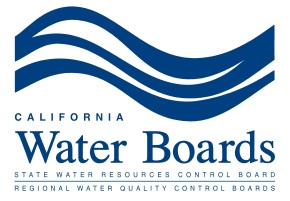 Revised Total Coliform Rule – Level 1 Assessment for Simple Systems with a Well and Storage/Pressure Tank and No TreatmentThis form is intended to assist public water systems in completing the investigation required by the revised Total Coliform Rule (rTCR) [effective July 1, 2021] and may be modified to take into account conditions unique to the water system.  To avoid a violation, an assessment report must be completed and returned to your local regulatory agency no later than 30 days after the coliform treatment trigger date. If responses require additional pages, please include them with your submittal.ADMINISTRATIVE INFORMATIONCONTACT INFORMATIONINVESTIGATION DETAILS STORAGEPRESSURE TANKDISTRIBUTION SYSTEMSAMPLE SITE EVALUTATIONGENERAL OPERATIONSSUMMARYBased on the results of your assessment and any other available information, what deficiencies do you believe to have caused the positive total coliform samples within your distribution system?CORRECTIVE ACTIONSWhat actions have you taken to correct the above mentioned deficiencies? If additional time is needed to correct a deficiency, indicate the date that it will be corrected.CERTIFICATIONI certify under penalty of perjury under the laws of the State of California that the foregoing is true and correct.ADDITIONAL INFORMATIONUpon review of the Level 1 Assessment Form, the local regulatory agency may require submittal of the following additional information:Sketch of system showing all sources, all treatment and chlorination locations, storage tanks, microbiological sampling sites, copies of bacteriological sampling results, and general layout of the distribution system including the location of all hazardous connections such as the wastewater treatment facility.A set of photographs of the source, pressure tanks, and storage tanks in the system may be submitted if they would show that the contamination is directly related and changes have been made since the last inspection by the local regulatory agency.Name, certification level and certificate number of the Operator in Responsible Charge.Copy of the last cross connection survey performed that identifies the location of all unprotected cross connections.Public Water System Name:Public Water System Number:Public Water System Type (CWS, NTNC, TNC):Date Investigation Completed:Date that Triggered Level 1 AssessmentMonth or months of Coliform Treatment Technique TriggerTitleNameEmail AddressTelephone NumberOperator in Responsible ChargePerson that collected Total Coliform (TC) samples System OwnerCertified Laboratory for Microbiological AnalysesDescriptionResponseInspect each well for physical defects and report accordingly. Insert source names in the following cells. Add additional pages if needed. Is raw water sample tap upstream from point of disinfection?Is wellhead vent pipe screened?Is wellhead seal watertight?Is well head located in pit or is any piping from the wellhead submerged?Does the ground surface slope towards well head?Is there evidence of standing water near the wellhead?Are there any connections to the raw water piping that could be cross connections? (describe all connections)Is the wellhead secured to prevent unauthorized access?To what treatment plant (name) does this well pump?How often do you take a raw water total coliform (TC) test?Provide the date and result of the last TC test at this location.DescriptionResponseInspect each storage tank for physical defects and report accordingly. Insert each storage tank name in the following cells. Add additional pages if needed.Is each tank locked to prevent unauthorized access?Are all vents of each tank screened down-turned to prevent dust and dirt from entering the tank?Is the overflow on each tank screened?Are there any unsealed openings in the tank such as access doors, water level indicators hatches, etc.?Is the roof or cover of the tank sealed and free of any leaks?Is the tank above ground or buried?If buried or partially buried, are there provisions to direct surface water away from the site.Has the interior of the tank been inspected to identify any sanitary defects, such as root intrusion?Does the tank “float” on the distribution system or are there separate inlet and outlet lines?What is the measured chlorine residual (total or free) of the water exiting the storage tank today?What is the volume of the storage tank in gallons?Is the tank baffled?Prior to the TC+ or EC+, what was the previous date item numbers 1-6 were checked and documented?DescriptionResponseInspect each pressure tank for physical defects and report accordingly. Insert each pressure tank name in the following cells. Add additional pages if needed.What is the volume of the pressure tank?What is the age of the pressure tank?Is the pressure tank bladder type or air compressor type?Did the pressure tank or tanks deviate from normal operating pressure?Is the compressor pump running more often than normal?Is the tank bladder broken and the tank water logged?Is the tank or tanks damaged, rusty, leaking, or has holes?Was there any recent work performed?Is the air relief vent (if there is one) on the pressure tank screened and facing downwards?Can the inside of the pressure tank be visually inspected thru an inspection port? If so, when was the last time it was inspected?DescriptionResponseWhat is the minimum pressure you are maintaining in the distribution system?Did pressure in the distribution system drop to less than 5 psi prior to experiencing the total coliform positive finding?Has the distribution system been worked on within the last week (service taps, hydrant flushing, main breaks, main extensions, etc.)? If yes, provide details.Are there any signs of excavations near your distribution system not under the direct control of your maintenance staff?Did you inspect your distribution system to check for mainline leaks? Do you or did you have a mainline leak?If there was a mainline leak, when was it repaired?On what date was the distribution system last flushed?Is there a written flushing procedure you can provide for our review?Do you have an active cross connection control program?What is name and phone number of your Cross-Connection Control Program Coordinator?Have all backflow prevention devices in the distribution system been tested annually and if they did not pass, were they repaired or replaced and retested?On what date was the last physical survey of the system done to identify cross-connections?DescriptionROUTINE TC+ OR EC+UPSTREAM SITEDOWNSTREAM SITEGROUND WATER RULE TRIGGERED SAMPLE (WELL)(Complete for all TC positive or EC positive findings and report accordingly.) Include sample site names in the following cells and indicate if TC positive or EC positive. Attach copies of the results.What is the height (in inches) of the sample tap above grade?Is the sample tap located in an exterior location or is it protected by an enclosure?Is the sample tap threaded? Does it have a swing arm or an aerator (common in sinks)?Is the sample tap in good condition, free of leaks around the stem or packing?Can the sample tap be adjusted to the point where a good laminar flow can be achieved without excessive splash?Is the sample tap and areas around the sample tap clean and dry (free of animal droppings, other contaminants, or spray irrigation systems)?Is the area around the sample tap free of excessive vegetation or other impediments to sample collection?Describe how the tap was treated in preparation for sample collection (ran water, swabbed with disinfectant, flamed, etc.)Is this sample tap designated on the bacteriological sample siting plan (BSSP) as a routine or repeat site?Were the samples delivered to the laboratory in a cooler and within the allowable holding time?What were the weather conditions at the time of the positive sample (rainy, windy, sunny)?DescriptionResponseHas the sampler who collected the samples received training on proper sampling techniques?  If yes, please indicate date of last training.Does the water system have a written sampling procedure and was it followed?Where there any power outages that affected water system facilities during the 30 days prior to the TC positive or EC positive findings?Were there any main breaks, water outages, or low pressure reported in the service area from which TC positive or EC positive samples were collected?Does the system have backup power or elevated storage?During or soon after bacteriological quality problems, did you receive any complaints of any customers’ illness suspected of being waterborne? How many?What were the symptoms of illness if you received complaints about customers being sick?DeficiencyDeficiency DescriptionsDeficiencyCorrective actionDate CompletedName & SignatureTitleDate